Church of Our Saviour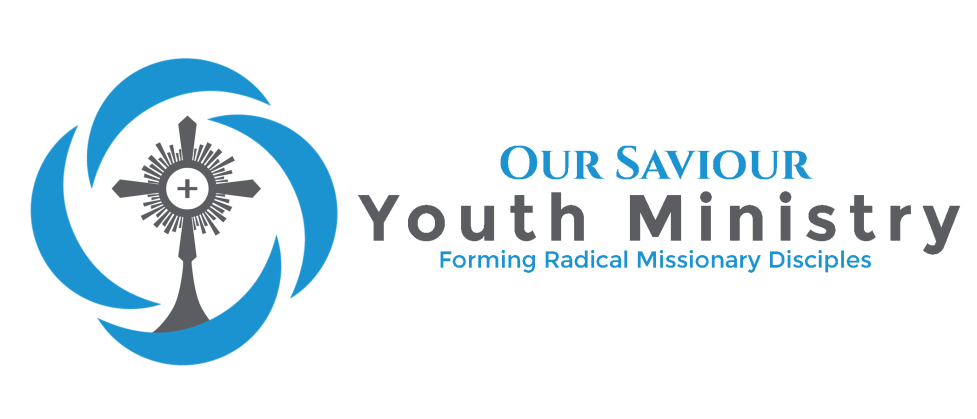 Confirmation Registration and Information 2018-2019Confirmation Mass will be April 6th at 4pm, Bishop Noonan conferring the SacramentPlease read the entire packet and be familiar with the information.Welcome to Confirmation Preparation! What is Confirmation Preparation?The Code of Cannon Law says that in order for a person to receive the Sacrament of Confirmation, the person must be “suitably instructed, properly disposed, and able to renew the baptismal promise” (CIC 889). This year will give candidates a deeper knowledge and grasp of the teachings of the Catholic Church. We also focus on forming a faith-rooted community that gives our candidates the resources they need to live as Catholics after Confirmation. Why receive Confirmation?Living out and understanding our faith is not easy in this world. Knowing the struggle we would face, Jesus gave us the Advocate, the Holy Spirit, to strengthen us. The Catechism of the Catholic Church says “This fullness of the Spirit was not to remain uniquely the Messiah's, but was to be communicated to the whole messianic people” (CCC 1287). At Pentecost, the Holy Spirit was given to the first disciples to help them know and preach the Truth. Today, we receive that same Spirit to empower us to be a force for good in our world. As the Catechism also says “By the sacrament of Confirmation, [the baptized] are more perfectly bound to the Church and are enriched with a special strength of the Holy Spirit. Hence they are, as true witnesses of Christ, more strictly obliged to spread and defend the faith by word and deed" (CCC 1285).What is the Catechism of the Catholic Church and the Code of Cannon Law?As a Church, since the time of the Apostles, what we believe as doctrine has not changed. The Catechism summarizes our faith and what we believe. It is a resource to help us know our faith and the Lord. The Code of Cannon Law lists the rules we as Catholics must follow. Both are important works for us as Catholics to look to when we have questions about how to live our faith. During the Preparation, candidates will learn about both. Why are candidates required to go to Sunday meetings?Our faith is not meant to be lived on an island. We are meant to grow together. During these meetings, we help build that community, seek truth, and learn the reasons for our faith. Confirmation Preparation is not meant only to give candidates the important head knowledge. This time is also to help them understand why the Church says what she does and how to practically live the faith. What are you supposed to do as a family as your child prepares?As you probably know, you are the greatest influence on your children. They watch you to see how important faith and morals should be in their own life. They need your guidance and support as they become adults. We encourage all families to be as involved in the process as you would like. We will send weekly emails to let you know about the lessons on Sundays so you can discuss them with your student. We’ll offer resources to help you in any way we can. But most importantly, your child needs a place where they feel comfortable to ask those tough questions and know that they’re not alone on this journey. They need to know you want this Sacrament for them because you love them and  you want them to receive the graces and power that come from this Sacrament. Have questions?If you ever have questions, want Catholic resources for yourself, or if there is any way we can help or serve you, please let us know. Our job as catechist is always to help you as the primary catechist of your children. We are here to support you. Confirmation RequirementsEligibility to Register Baptized (Please provide a Baptismal Certificate if not Baptized at Our Saviour’s)Received First Reconciliation and First Communion in the Catholic Church9th grade or olderFamily is register in Parish and Religious Education ProgramParticipated in Religious Education classes (in the parish or school) last yearPreparation CommitmentParent attendance at Confirmation Preparation Orientation (July 29th)Candidate Registration and Sacramental Preparation (due: September 9th)Candidate submission letter to Fr. Dave requesting Confirmation and making personal commitment to preparation (due: September 9th)Attendance at weekly Sunday evening meetings held from 6pm-7:30pm with 3 excused absences at most. Participates in meetings such as memorizing verses each weekAttendance at 12 Discipleship meetings with 2 excused absences at mostSelection of Confirmation Name (due: December 16th)Selection of Confirmation Sponsor; with eligibility form from home Parish (due: December 16th)Completion of at least 15 Service hours (due March 4th)Interview with Fr. Dave and Ashley EllParticipate in Retreats (Confirmation Retreat October 12th-14th and Teen Retreat February 15th-17th) Participate with Sponsor in Sacramental Preparation Classes (March 10th and March 31st)Attendance at every Sunday mass and Holy Days of ObligationRegularly receives Sacrament of ReconciliationRehearsal attendance (7pm-8pm April 5th) Family CommitmentTo journey with the family member through the preparation by being familiar with lessons and asking questionsDevelop and maintain a family prayer life and support systemAttendance at every Sunday mass and Holy Days of ObligationLive the Catholic faith as an example to your familyParent and Sponsor support of preparation activitiesConfirmation ChecklistIt is very important for students in Confirmation Preparation to complete the activities above by the due date in order to be prepared for the Sacrament.If there are any conflicts with your child’s schedule, please let Ashley Ell know as soon as possible to ensure your child is able to receive the Sacrament. Candidate InformationI would like (check one)  *in shoes that will be worn at Confirmation**robe must be returnedThe fee for the Sacramental Preparation is $90 to help cover the cost of the retreats, t-shirt, and other expenses related to our program. Please submit fee with 2018-2019 Religious Education High School Registration FormSample LetterRequesting the Sacrament of Confirmation and committing to preparationYou are free to respond to God’s call to live your faith more deeply – to worship, witness and serve as a Confirmed Catholic Christian. If you want to receive the Sacrament of Confirmation at Our Saviour’s, write a letter of request to Fr. Dave, stating your desire to be Confirmed. Follow these guidelines, using your own words:GREETING Begin your letter with a greeting like: Dear Fr. Dave,BODY OF THE LETTER Paragraph 1: Introduce yourselfSay something about who you are:  your age, grade, where you live, your family, what you like to do... Paragraph 2: Request the Sacrament of ConfirmationGive several reasons why you want to be confirmed. Tell how you will continue to carry out your life of service to God and others through the power of the Holy Spirit. Tell how you plan to make your Confirmation in the Faith real and alive in your life.Paragraph 3: Explain how you have prepared for the Sacrament up to this pointIt is important that you tell about specific parts of your preparation: your prayer life, your celebration of the other sacraments, your religious education, your service to others at home, in the community and in the parish, etc. Paragraph 4: Make your commitment to prepareTell that you understand specifically what’s involved in Our Saviour’s Confirmation Preparation Program (see dates and activities on Confirmation Candidate Preparation Record and Confirmation Class/Session Attendance Record) and make your sincere pledge to participate fully in it. CONCLUSION Conclude the letter, print your name and write your complete signature.Please type or write neatly in pen.If you have any questions, or need any help, contact:Ashley Ell, Youth Minister at aell@oursavioursparish.org or 321.783-4554.THE LETTER IS DUE SEPTEMBER 9th, 2018(Bring to class)Confirmation NameConfirmation Name – Sharing the Story of Your SaintYour name gives you an identity; it tells others who you are. When you were baptized, your parents chose your name. If you do not know your parents’ reason for choosing your name, ask them about it. Now that you are about to be confirmed, it is time to choose the name you will take as a sign of your growth in Christ and in your Catholic Faith. The tradition of taking on a new name to show a new role can be traced back to the Old Testament. When Abram was called to lead his people to believe in the one true God, his name was changed from Abram to Abraham meaning “the father of many nations.” Again in the New Testament we find Simon’s name changed from Simon to Peter, meaning “Rock” because he was to become the rock upon which Jesus founded His Church.Your Confirmation name should reflect the role, the NEW role you will undertake as a more mature Catholic. Perhaps you would like to take the name of a person whom you admire. Many Confirmation candidates take the name of a saint.  This saint becomes someone who can be a role model as well as someone who is with God and can pray for them.  Some Confirmation candidates, recognizing the growing bond of love with their parents, take a parent’s name.  You may also choose your Baptismal name as a sign that Confirmation is the completion of the Baptismal experience.  Please choose a Christian name; one from the Bible or one that is a saint or derivative form.Online sites to help you select and learn about the saintswww.catholic.org/saints/www.catholic-forum.com/saints/www.americancatholic.org/features/saints/www.newadvent.orgAfter you decide on a name, complete the questions on the back of this page. You may use additional paper if necessary.DUE DECEMBER 16th, 2018NAME_________________________________________ DATE________________________CONFIRMATION NAME I CHOOSE___________________________________________1. The name I choose for my Confirmation is: ____________________________________________2. I choose this Confirmation name because: ______________________________________________________________________________________________________________________________________________________________________________________________________________________________________________________________________________3. What event in the life of this saint most impressed you? Why? __________________________________________________________________________________________________________________________________________________________________________________________________________________________________________________________________________________________________________________________________________________________________________________________________________________________________________________________________4. Every saint is known for a particular quality or heroic virtue.  What special virtues did this saint have?____________________________________________________________________________________________________________________________________________________________________________________________________________________________________________________________________________________________________________________________________________________________________________________________________________________________________________________________________________________________________________________________________________________________5. How could you imitate this saint today?  Be specific. ________________________________________________________________________________________________________________________________________________________________________________________________________________________________________________________________________________________________________________________________________________________________________Sponsor InformationWho is a Sponsor?The sponsor represents the support and prayer of the entire Church. He/she will be the candidate’s “spiritual mentor.” Cannon Law says “Insofar as possible, there is to be a sponsor for the person to be confirmed; the sponsor is to take care that the confirmed person behaves as a true witness of Christ and faithfully fulfills the obligations inherent in this sacrament” (CIC 892)Requirements Cannon Law (CIC) 874 says a sponsor must:be designated by the one to be baptized, by the parents or the person who takes their place, or in their absence by the pastor or minister and have the aptitude and intention of fulfilling this function;have completed the sixteenth year of age, unless the diocesan bishop has established another age, or the pastor or minister has granted an exception for a just cause;be a Catholic who has been confirmed and has already received the most holy sacrament of the Eucharist and who leads a life of faith in keeping with the function to be taken on;not be bound by any canonical penalty legitimately imposed or declared;not be the father or mother of the one to be baptized.a baptized person who belongs to a non-Catholic ecclesial community is not to participate except together with a Catholic sponsor and then only as a witness of the baptism.RoleIn this program, the following is asked of the sponsor.Accompany the candidate to the sponsor and candidate sessions, which are designed for sponsor/candidate interaction (March 10th and March 31st). Attend and participate in the Confirmation rehearsal.Attend the Liturgy of Confirmation and present the candidate during the Confirmation Rite.Meet or talk with the candidate regularly throughout this year of preparation to discuss the topics addressed in the preparation sessions and to share their own faith story.Pray for and with the candidate.Continue to be present for the candidate and lend spiritual support after the Confirmation ceremony is over. (Suggestion: Send a card or note every year on the anniversary of his/her Confirmation.)Confirmation Sponsor Selection Form DUE:  DECEMBER 16th, 2018CONFIRMATION SPONSOR SELECTION FORMOUR SAVIOUR’S CATHOLIC CHURCH5301 N. Atlantic AvenueCocoa Beach, FL  32931321.783.4554321.868.6743 (fax)CONFIRMATION CANDIDATE_______________________________________________________________SPONSOR’S NAME__________________________________________________________________________SPONSOR’S RELATIONSHIP TO CANDIDATE:________________________________________________ADDRESS___________________________________________________________________________________CITY_____________________________________________________________            STATE_______________ ZIP_____________________                             PHONE_____________________________________________ EMAIL_______________________________________________________________________________________PARISH NAME______________________________________________________________________________SPONSOR STATEMENT OF FAITHI hereby state that I am:A baptized, confirmed Catholic who has received the EucharistA practicing CatholicA registered and participating member of my parishSPONSOR’S SIGNATURE_____________________________________________DATE__________________SPONSOR’S PASTOR CERTIFICATETo the best of my knowledge, I certify that this sponsor is:A registered and participating member of this parishA Catholic canonically in good standingSIGNATURE OF PASTOR_____________________________________________DATE__________________PARISH NAME______________________________________________________________________________ADDRESS___________________________________________________________________________________CITY_____________________________________________________________            STATE_______________ ZIP_____________________                             PHONE_____________________________________________ Social Media and ResourcesFrom staying connected to great resources for you as a parent, check out the information below. 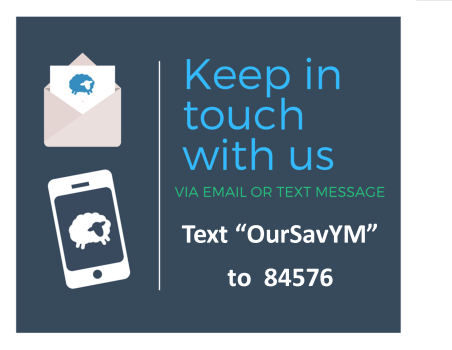 FlocknoteThis will be one of the main ways you’ll hear about anything happening in Youth Ministry or with Confirmation. It is an email and text message platform we’ll be using to send you and your child messages. Download the Flocknote app to find groups for you and your family. 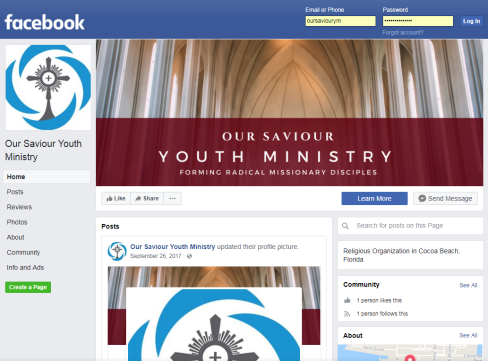 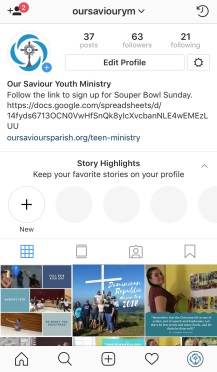 Instagram and FacebookWe have both an Instagram and Facebook page. Follow both to see pictures from all our activities and stay up to date on future eventsOur WebsiteCheck out our website at oursavioursparish.org/teen-ministryParent Life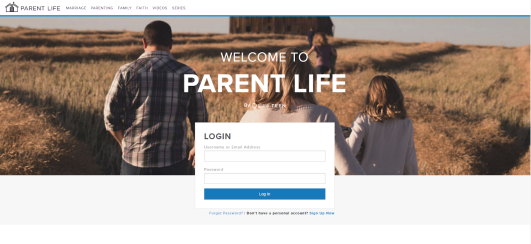 At the website ltparentlife.com, Life Teen posts great blogs and resources for you as a parent. Our parish code is saviour32931Other ResourcesFor any questions you and your family may have about the Catholic Church and why we believe what we do, visit Catholic Answers at catholic.com.Ascension Presents posts amazing YouTube videos about being Catholic. Tightrope is a five minute podcast reflections for busy Catholics.Service Hours“Whatever you did for one of these least brothers of mine, you did for me.”  (Mathew 25:40)Parish & Community ServiceBeing a Christian, a Catholic, and a Disciple of Christ calls us to live our lives according to the example and instructions Jesus himself gave us.  This is our mission as Church, and it’s a BIG responsibility!  One of the most important lessons Jesus taught us was that we must be willing to be a servant to all people in His name.  This means that we must actually DO something to be a disciple of Christ.  By doing parish and community service, we demonstrate a willingness to show Christian responsibility to our mission. Service should be something that truly gives you an experience of discipleship.   Good examples of service include:Altar ServerMusic Ministry
Lector
Hospitality MinisterParish Fall Festival WorkerParish Respect Life ActivitiesParish Family PromiseSoup Kitchens
St. Vincent de Paul
Volunteering for Children’s Activities
Volunteering for Parish Activities 
Helping Elderly NeighborNOTE: Some things, although worthy endeavors, are NOT considered service for this activity:Cleaning your houseMowing your lawnBabysitting your siblingsWorking with animalsAnything you get paid to doAll Candidates for Confirmation should complete a minimum of 15 hours of service.All Service Hours need to be completed by: MARCH 4th, 2019CONFIRMATION COMMUNITY SERVICE LOGThis section is to be filled in each time service is completed and verified by an adult other than the candidate’s parentSign below if the above information is correct and if the total number of service hours has been met.Candidate Signature _____________________________________________________Date_____________Parent (or Guardian) Signature _______________________________________________Date_____________Describe how your gifts of time and talent were used to show Jesus to those you served:__________________________________________________________________________________________________________________________________________________________________________________________________________________________________________________________________________________________________________________________________________________________________________________________________________________________________________________________________________________________________________________________________________________________________________________________________________________________________________________________________________________________________________________________________________________________________________________________________________________________________________________________________________________________________________________________________________________________________________________________________________________________________________________________________________________________________________________________________________________________________________________________________________________________________________________________________________________________________________________________________________________________________________________________________________________________________________CONFIRMATION PREPARATION ACTIVITYDATE DUEDATE SUBMITTEDParent attendance at Confirmation OrientationJuly 29thConfirmation Candidate Registration FormSeptember 9thConfirmation request Letter to Fr. DaveSeptember 9thBaptismal Record Provided (*if not Baptized at Our Saviour*)September 9thConfirmation Name formDecember 16thConfirmation Sponsor Selection formDecember 16thService Hours LogMarch 4thFr. Dave InterviewTBDYouth Minister InterviewTBDConfirmation RetreatOctober 12th-14thTeen RetreatFebruary 15th-17thAttend Weekly Meetings at 6pm (with at most 3 absences) Checked throughout the yearChecked throughout the yearAttend Discipleship Meetings (with at most 2 absences)Checked throughout the yearChecked throughout the yearNameNameDate of BirthDate of BirthDate of BirthDate of BirthCurrent School and Class YearCurrent School and Class YearCurrent School and Class YearCurrent School and Class YearCurrent School and Class YearCurrent School and Class YearCurrent School and Class YearCurrent School and Class YearDid your child attend Religious Education last year or was enrolled at aDid your child attend Religious Education last year or was enrolled at aDid your child attend Religious Education last year or was enrolled at aDid your child attend Religious Education last year or was enrolled at aDid your child attend Religious Education last year or was enrolled at aDid your child attend Religious Education last year or was enrolled at aDid your child attend Religious Education last year or was enrolled at aDid your child attend Religious Education last year or was enrolled at aDid your child attend Religious Education last year or was enrolled at aDid your child attend Religious Education last year or was enrolled at aDid your child attend Religious Education last year or was enrolled at aDid your child attend Religious Education last year or was enrolled at aDid your child attend Religious Education last year or was enrolled at aDid your child attend Religious Education last year or was enrolled at aDid your child attend Religious Education last year or was enrolled at aDid your child attend Religious Education last year or was enrolled at aDid your child attend Religious Education last year or was enrolled at aDid your child attend Religious Education last year or was enrolled at aDid your child attend Religious Education last year or was enrolled at aDid your child attend Religious Education last year or was enrolled at aCatholic School?Catholic School?Catholic School?Catholic School?Was it at Our Saviours (Parish or School)?Was it at Our Saviours (Parish or School)?Was it at Our Saviours (Parish or School)?Was it at Our Saviours (Parish or School)?Was it at Our Saviours (Parish or School)?Was it at Our Saviours (Parish or School)?Was it at Our Saviours (Parish or School)?Was it at Our Saviours (Parish or School)?Was it at Our Saviours (Parish or School)?If at a different parish or school, which one?If at a different parish or school, which one?If at a different parish or school, which one?If at a different parish or school, which one?If at a different parish or school, which one?If at a different parish or school, which one?If at a different parish or school, which one?If at a different parish or school, which one?Date of BaptismDate of BaptismDate of BaptismChurch of BaptismChurch of BaptismChurch of BaptismChurch of BaptismDate of First ReconciliationDate of First ReconciliationDate of First ReconciliationDate of First ReconciliationDate of First ReconciliationDate of First ReconciliationDate of First ReconciliationChurch of First ReconciliationChurch of First ReconciliationChurch of First ReconciliationChurch of First ReconciliationDate of First CommunionDate of First CommunionDate of First CommunionDate of First CommunionDate of First CommunionDate of First CommunionChurch of First CommunionChurch of First CommunionChurch of First CommunionChurch of First CommunionT-Shirt SizeConfirmation Robe Size:Confirmation Robe Size:Confirmation Robe Size:Confirmation Robe Size:Confirmation Robe Size:Confirmation Robe Size:Confirmation Robe Size:Height*Height*Height*Height* ft. ft. ft. in.A new robe for $15Gently used - no charge**NAME OF CANDIDATE:                                                                                                                 Date of ServiceStart TimeEnd TimeHours ServedCOMMUNITY SERVICE PERFORMEDSignature of person  authorizing servicexcxcTOTAL HOURS:TOTAL HOURS:TOTAL HOURS:(Hours must be listed by whole or half hour increments)(Hours must be listed by whole or half hour increments)